Адреса: Делиградска 27/1, 11000 Београд, Србија, Поштански адресни код (ПАК): 111906,  Телефон/Факс: +381 (0)11 2658564, Телефон: +381 (0)11 2681732Рачун бр: 145-18109-65 Марфин банка, ПИБ: 101287724, Мат.бр: 07057717Web site: http://www.atletskisavezbeograda.com     E-mail: atletskisavezbeograda@gmail.comАТЛЕТСКИМ КЛУБОВИМА БЕОГРАДАЕКИПНО ПРВЕНСТВО БЕОГРАДА ЗА ПИОНИРЕ/КЕЗа техничке дисциплине дужинских скокова и бацања, број покушаја је 4 (четири).За такмичење у целини важе Пропозиције АСБ за Екипно првенство Београда за старије пионире/ке (Бодовање: број екипа -1, -2 итд).АТЛЕТСКИ САВЕЗ БЕОГРАДА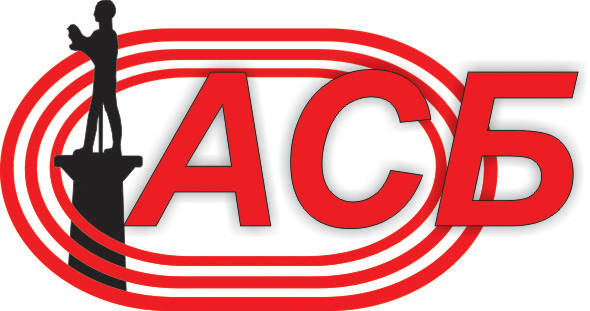 ЗВАНИЧНА САТНИЦА ТАКМИЧЕЊА – ПОЧЕТАК У 15:00ЗВАНИЧНА САТНИЦА ТАКМИЧЕЊА – ПОЧЕТАК У 15:00ЗВАНИЧНА САТНИЦА ТАКМИЧЕЊА – ПОЧЕТАК У 15:00ЗВАНИЧНА САТНИЦА ТАКМИЧЕЊА – ПОЧЕТАК У 15:00ЗВАНИЧНА САТНИЦА ТАКМИЧЕЊА – ПОЧЕТАК У 15:0015:0080м пр                 /Ж/Даљ                /Ж/Вис            /М/Копље        /Ж/15:10100м пр               /М/Кугла              /М/15:15100м                    /Ж/15:20100м                    /М/15:25300м                    /Ж/Копље            /М/Кугла         /Ж/15:35300м                    /М/Вис                /Ж/Даљ           /М/15:451000м                  /Ж/15:551000м                  /М/16:104х100м                /Ж/16:204х100м                /М/16:30ПРОГЛАШЕЊЕ ПОБЕДНИКАПРОГЛАШЕЊЕ ПОБЕДНИКАПРОГЛАШЕЊЕ ПОБЕДНИКАПРОГЛАШЕЊЕ ПОБЕДНИКА